Varish – Informational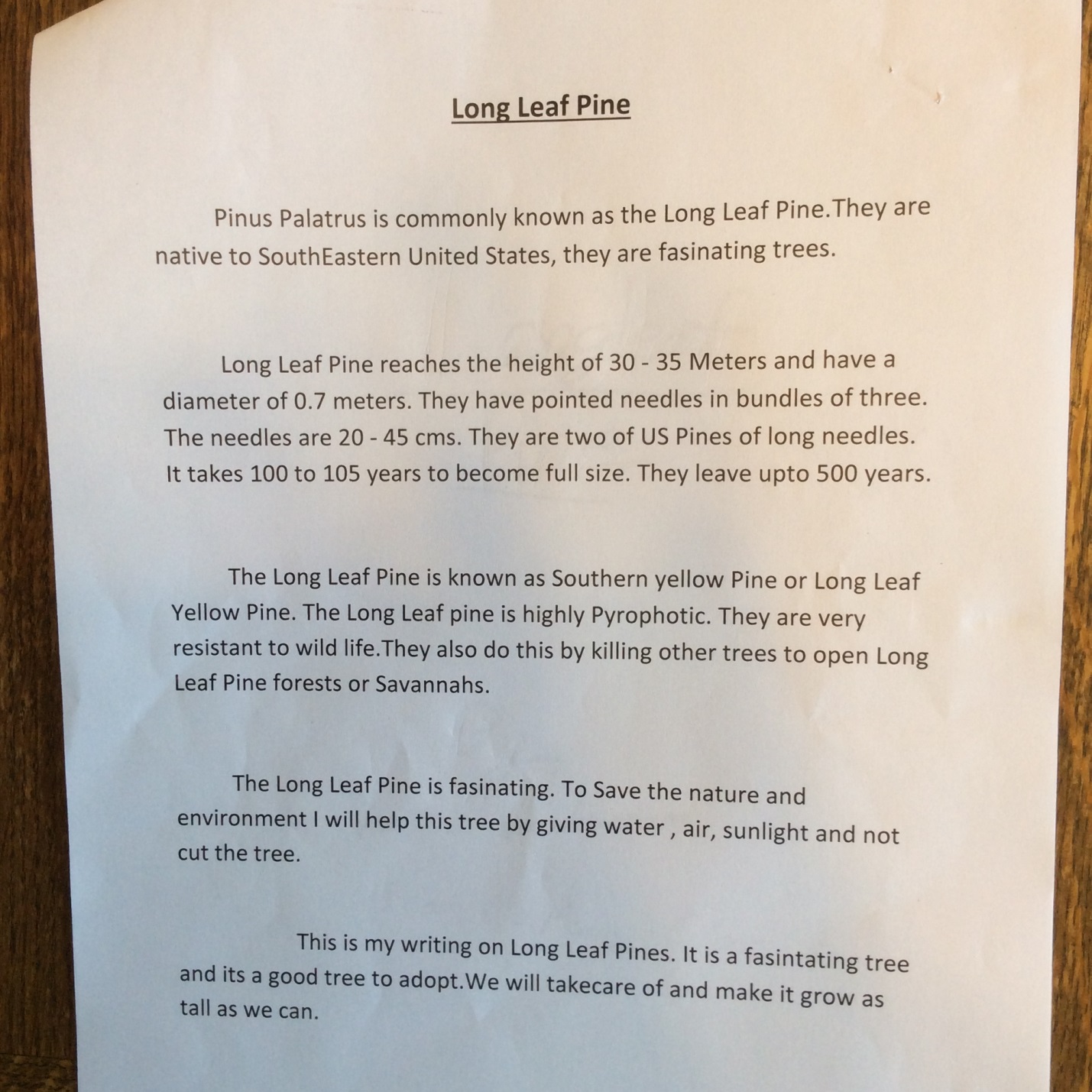 